Sanborn Regional Middle SchoolTuesday, April 16, 2019 ~ Today is a “D” DayANNOUNCEMENTS     This Week is Student Leadership Week! The Honor Society has organized a fun  week of themes and activities. T O D A Y !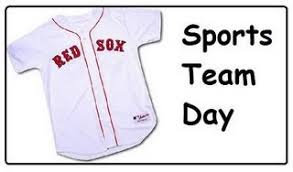 WEDNESDAY:  	CRAZY SOCKSTHURSDAY:	LGBTQ COMMUNITY DAY – 6th graders will wear red and orange; 7th graders will wear yellow and green; 8th graders will wear blue and purple.FRIDAY:  		TWIN or DYNAMIC DUO DAYIn addition, 8th graders will have fun activities and competitions each day at lunch.AFTER-SCHOOL ACTIVITIESTuesday, April 16 – SOFTBALL vs. HILLSBORO-DEERING MIDDLE -  CHASE FIELD - #206	3:30Tuesday, April 16 – BASEBALL vs. HILLSBORO-DEERING MIDDLE – CHASE FIELD - #203	3:30Tuesday, April 16 – TRACK – PRACTICE AT THE HIGH SCHOOL – shuttle bus	2:45-4:00UPCOMING DATESWednesday, April 17 – SOFTBALL PRACTICE - SRMS	2:30-4:00Wednesday, April 17 – BASEBALL PRACTICE – CHASE FIELD - #203	3:00-4:30Wednesday, April 17 – National Junior Art Honor Society FIELD TRIPWednesday, April 17 – JAZZ BAND DRESS REHEARSAL AND CONCERT - SRHS 		    				          	                         Sound Check in the HS Auditorium at 4:00 PM				                  Student Dinner in the Café from 5:30-6:00 PM	                                                     Concert Start Time at 6:30 PMThursday, April 18 – SOFTBALL @ HAMPSTEAD MIDDLE SCHOOL – 2:00 dismissal 	3:30Thursday, April 18 – BASEBALL @ HAMPSTEAD MIDDLE SCHOOL – 2:00 dismissal 	3:30Thursday, April 18 – TRACK – @ BEDFORD HIGH SCHOOL – 2:15 dismissal	4:00Friday, April 19 – TRACK – PRACTICE AT SRMS	2:15-3:40SPRING VACATION:   NO SCHOOL APRIL 22 – APRIL 26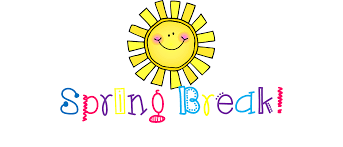 PLANNING AHEAD  8TH GRADE STEP-UP DANCE:  The Class of 2022 is hosting an 8th grade step-up dance on Friday, May 10.  Tickets will be $10 at the door.  The dance will be held at the Austin ’17 House from 7:00-9:30 PM.  There will be pizza , snacks, games, dancing and Glow in the Dark Dodge Ball.  Come hang out with the 9th graders to do some dancing and jamming out.